LE SYSTÈME SCOLAIRE FRANÇAISJE DÉCOUVRE LE SYSTÈME SCOLAIRE EN FRANCEVrai ou Faux ? Observe le tableau et dis si les phrases sont correctes ou incorrectes. 
Document 1 : le système scolaire français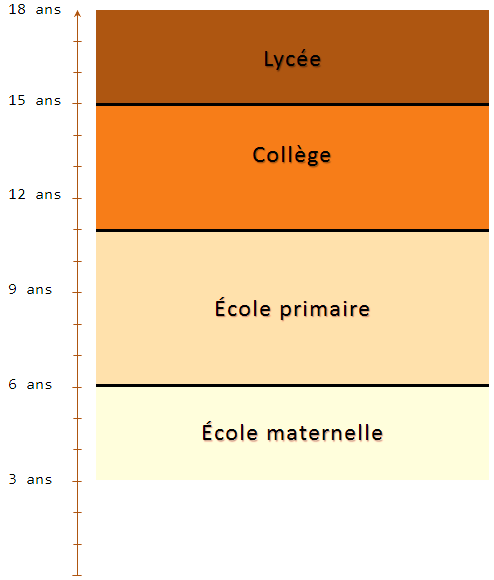 Les enfants à l’école maternelle ont entre 3 et 6 ans.Un élève de 14 ans est au collège.  On finit le lycée avant d’entrer au collège.Le collège dure 5 ans.L’école primaire dure 5 ans et commence après la maternelle.J’APPRENDS À NOMMER LES CLASSESComplète le tableau suivant pour retrouver toutes les classes au collège et au lycée :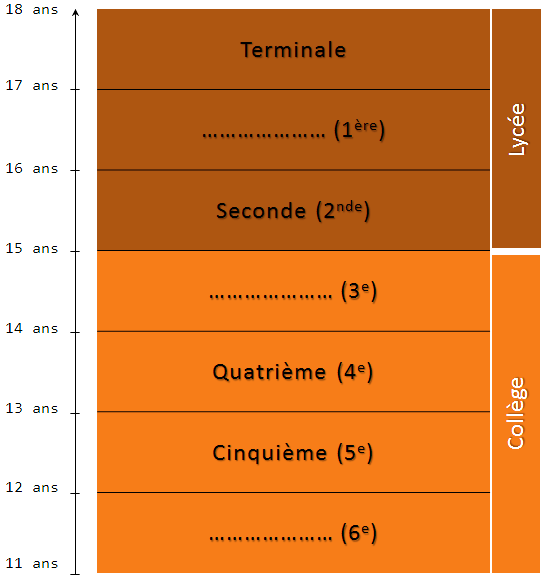 Document 2 : les classes au collège et au lycéeJE COMPRENDS QUAND DES ÉLÈVES PARLENT DE LEUR CLASSEÉcoute les trois élèves et coche la bonne réponse.Molly est ….Sylvain est … Pour Nathalie, cette année est importante parce qu’elle commence… en cinquième. en sixième. en première. au collège. au lycée. en primaire. la terminale. la sixième. la première.